ΠΡΟΣ ΑΝΑΠΤΥΞΙΑΚΟ ΟΡΓΑΝΙΣΜΟ ΔΗΜΟΥ ΕΛΛΗΝΙΚΟΥ-ΑΡΓΥΡΟΥΠΟΛΗΣ«ΕΛΛΗΝΙΚΟ-ΑΝΕΛΙΞΗ Α.Ε.»ΕΝΤΥΠΟ ΠΡΟΣΦΟΡΑΣ ΠΡΟΣ ΜΙΣΘΩΣΗ ΚΑΤΟΙΚΙΑΣγια την υλοποίηση του Σχεδίου (ΚΩΔ. ΣΕ-7)«Στέγαση και Εργασία για τους αστέγους των Δήμων Καισαριανής, Ελληνικού – Αργυρούπολης και Βύρωνα»,ΣΤΟ ΠΛΑΙΣΙΟ ΤΟΥ ΠΡΟΓΡΑΜΜΑΤΟΣ«Στέγαση και Εργασία για τους Αστέγους»Ημερομηνία, .......................................Ο/Η Προσφέρων/ουσα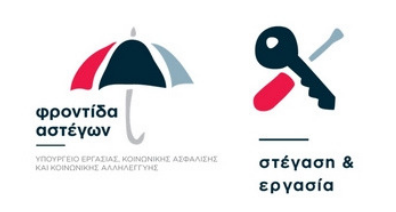   (υπογραφή)ΣΤΟΙΧΕΙΑ ΙΔΙΟΚΤΗΤΗ/ΩΝΣΤΟΙΧΕΙΑ ΙΔΙΟΚΤΗΤΗ/ΩΝΣΤΟΙΧΕΙΑ ΙΔΙΟΚΤΗΤΗ/ΩΝΣΤΟΙΧΕΙΑ ΙΔΙΟΚΤΗΤΗ/ΩΝΣΤΟΙΧΕΙΑ ΙΔΙΟΚΤΗΤΗ/ΩΝΣΤΟΙΧΕΙΑ ΙΔΙΟΚΤΗΤΗ/ΩΝΣΤΟΙΧΕΙΑ ΙΔΙΟΚΤΗΤΗ/ΩΝΟνοματεπώνυμο/α (ή επωνυμία):Ονοματεπώνυμο/α (ή επωνυμία):Ονοματεπώνυμο/α (ή επωνυμία):Διεύθυνση:Διεύθυνση:Διεύθυνση:Α.Φ.Μ. / Δ.Ο.Υ.:Α.Φ.Μ. / Δ.Ο.Υ.:Α.Φ.Μ. / Δ.Ο.Υ.:Τηλέφωνο επικοινωνίας:Τηλέφωνο επικοινωνίας:Τηλέφωνο επικοινωνίας:ΠΕΡΙΓΡΑΦΗ ΚΑΤΟΙΚΙΑΣΠΕΡΙΓΡΑΦΗ ΚΑΤΟΙΚΙΑΣΠΕΡΙΓΡΑΦΗ ΚΑΤΟΙΚΙΑΣΠΕΡΙΓΡΑΦΗ ΚΑΤΟΙΚΙΑΣΠΕΡΙΓΡΑΦΗ ΚΑΤΟΙΚΙΑΣΠΕΡΙΓΡΑΦΗ ΚΑΤΟΙΚΙΑΣΠΕΡΙΓΡΑΦΗ ΚΑΤΟΙΚΙΑΣΔΙΕΥΘΥΝΣΗ:Οδός, αριθμός:Οδός, αριθμός:ΔΙΕΥΘΥΝΣΗ:Ταχ. Κωδ., Πόλη:Ταχ. Κωδ., Πόλη:ΔΙΕΥΘΥΝΣΗ:Δημοτική/Τοπική          Κοινότητα:Δημοτική/Τοπική          Κοινότητα:ΤΥΠΟΣ / ΔΥΝΑΜΙΚΟΤΗΤΑ / ΟΡΟΦΟΣ / ΕΠΙΦΑΝΕΙΑ(τ.μ.)ΤΥΠΟΣ (σημειώστε X):ΤΥΠΟΣ (σημειώστε X):MONOKATOIΚΙΑ:ΔΙΑΜΕΡΙΣΜΑ:ΤΥΠΟΣ / ΔΥΝΑΜΙΚΟΤΗΤΑ / ΟΡΟΦΟΣ / ΕΠΙΦΑΝΕΙΑ(τ.μ.)ΑΡΙΘΜΟΣ ΔΩΜΑΤΙΩΝ:ΑΡΙΘΜΟΣ ΔΩΜΑΤΙΩΝ:ΑΡΙΘΜΟΣ ΔΩΜΑΤΙΩΝ:ΑΡΙΘΜΟΣ ΔΩΜΑΤΙΩΝ:ΤΥΠΟΣ / ΔΥΝΑΜΙΚΟΤΗΤΑ / ΟΡΟΦΟΣ / ΕΠΙΦΑΝΕΙΑ(τ.μ.)ΟΡΟΦΟΣ (διαμέρισμα):ΟΡΟΦΟΣ (διαμέρισμα):ΟΡΟΦΟΣ (διαμέρισμα):ΟΡΟΦΟΣ (διαμέρισμα):ΤΥΠΟΣ / ΔΥΝΑΜΙΚΟΤΗΤΑ / ΟΡΟΦΟΣ / ΕΠΙΦΑΝΕΙΑ(τ.μ.)ΕΠΙΦΑΝΕΙΑ (τ.μ.)ΕΠΙΦΑΝΕΙΑ (τ.μ.)ΕΠΙΦΑΝΕΙΑ (τ.μ.)ΕΠΙΦΑΝΕΙΑ (τ.μ.)ΑΡ. ΠΑΡΟΧΗΣ ΗΛΕΚΤΡΙΚΟΥ ΡΕΥΜΑΤΟΣ:ΑΡ. ΠΑΡΟΧΗΣ ΗΛΕΚΤΡΙΚΟΥ ΡΕΥΜΑΤΟΣ:ΑΡ. ΠΑΡΟΧΗΣ ΗΛΕΚΤΡΙΚΟΥ ΡΕΥΜΑΤΟΣ:ΑΡ. ΥΔΡΟΜΕΤΡΟΥ:ΑΡ. ΥΔΡΟΜΕΤΡΟΥ:ΑΡ. ΥΔΡΟΜΕΤΡΟΥ:ΣΥΝΥΠΟΒΑΛΛΟΜΕΝΑ ΑΝΤΙΓΡΑΦΑ ΕΝΤΥΠΩΝ / ΣΧΕΔΙΩΝ (σημειώστε Χ)ΣΥΝΥΠΟΒΑΛΛΟΜΕΝΑ ΑΝΤΙΓΡΑΦΑ ΕΝΤΥΠΩΝ / ΣΧΕΔΙΩΝ (σημειώστε Χ)ΣΥΝΥΠΟΒΑΛΛΟΜΕΝΑ ΑΝΤΙΓΡΑΦΑ ΕΝΤΥΠΩΝ / ΣΧΕΔΙΩΝ (σημειώστε Χ)ΣΥΝΥΠΟΒΑΛΛΟΜΕΝΑ ΑΝΤΙΓΡΑΦΑ ΕΝΤΥΠΩΝ / ΣΧΕΔΙΩΝ (σημειώστε Χ)ΣΥΝΥΠΟΒΑΛΛΟΜΕΝΑ ΑΝΤΙΓΡΑΦΑ ΕΝΤΥΠΩΝ / ΣΧΕΔΙΩΝ (σημειώστε Χ)ΣΥΝΥΠΟΒΑΛΛΟΜΕΝΑ ΑΝΤΙΓΡΑΦΑ ΕΝΤΥΠΩΝ / ΣΧΕΔΙΩΝ (σημειώστε Χ)ΣΥΝΥΠΟΒΑΛΛΟΜΕΝΑ ΑΝΤΙΓΡΑΦΑ ΕΝΤΥΠΩΝ / ΣΧΕΔΙΩΝ (σημειώστε Χ)ΕΝΤΥΠΟ ΟΙΚ. ΑΔΕΙΑΣ /ΔΗΛΩΣΗΣ ΝΟΜΙΜΟΠΟΙΗΣΗΣ ΑΥΘΑΙΡΕΤΟΥΕΝΤΥΠΟ ΟΙΚ. ΑΔΕΙΑΣ /ΔΗΛΩΣΗΣ ΝΟΜΙΜΟΠΟΙΗΣΗΣ ΑΥΘΑΙΡΕΤΟΥΕΝΤΥΠΟ ΟΙΚ. ΑΔΕΙΑΣ /ΔΗΛΩΣΗΣ ΝΟΜΙΜΟΠΟΙΗΣΗΣ ΑΥΘΑΙΡΕΤΟΥΕΝΤΥΠΟ ΟΙΚ. ΑΔΕΙΑΣ /ΔΗΛΩΣΗΣ ΝΟΜΙΜΟΠΟΙΗΣΗΣ ΑΥΘΑΙΡΕΤΟΥΕΝΤΥΠΟ ΟΙΚ. ΑΔΕΙΑΣ /ΔΗΛΩΣΗΣ ΝΟΜΙΜΟΠΟΙΗΣΗΣ ΑΥΘΑΙΡΕΤΟΥΤΟΠΟΓΡΑΦΙΚΟ ΔΙΑΓΡΑΜΜΑ ΟΙΚΟΠΕΔΟΥ (Προαιρετικό)ΤΟΠΟΓΡΑΦΙΚΟ ΔΙΑΓΡΑΜΜΑ ΟΙΚΟΠΕΔΟΥ (Προαιρετικό)ΤΟΠΟΓΡΑΦΙΚΟ ΔΙΑΓΡΑΜΜΑ ΟΙΚΟΠΕΔΟΥ (Προαιρετικό)ΤΟΠΟΓΡΑΦΙΚΟ ΔΙΑΓΡΑΜΜΑ ΟΙΚΟΠΕΔΟΥ (Προαιρετικό)ΤΟΠΟΓΡΑΦΙΚΟ ΔΙΑΓΡΑΜΜΑ ΟΙΚΟΠΕΔΟΥ (Προαιρετικό)ΔΙΑΓΡΑΜΜΑ ΚΑΛΥΨΗΣ ΟΙΚΟΠΕΔΟΥ (Προαιρετικό)ΔΙΑΓΡΑΜΜΑ ΚΑΛΥΨΗΣ ΟΙΚΟΠΕΔΟΥ (Προαιρετικό)ΔΙΑΓΡΑΜΜΑ ΚΑΛΥΨΗΣ ΟΙΚΟΠΕΔΟΥ (Προαιρετικό)ΔΙΑΓΡΑΜΜΑ ΚΑΛΥΨΗΣ ΟΙΚΟΠΕΔΟΥ (Προαιρετικό)ΔΙΑΓΡΑΜΜΑ ΚΑΛΥΨΗΣ ΟΙΚΟΠΕΔΟΥ (Προαιρετικό)ΚΑΤΟΨΗ/ΕΙΣ ΚΑΤΟΨΗ/ΕΙΣ ΚΑΤΟΨΗ/ΕΙΣ ΚΑΤΟΨΗ/ΕΙΣ ΚΑΤΟΨΗ/ΕΙΣ ΤΟΜΗ/ΕΣ (Προαιρετικό)ΤΟΜΗ/ΕΣ (Προαιρετικό)ΤΟΜΗ/ΕΣ (Προαιρετικό)ΤΟΜΗ/ΕΣ (Προαιρετικό)ΤΟΜΗ/ΕΣ (Προαιρετικό)ΟΨΗ/ΕΙΣ (Προαιρετικό)ΟΨΗ/ΕΙΣ (Προαιρετικό)ΟΨΗ/ΕΙΣ (Προαιρετικό)ΟΨΗ/ΕΙΣ (Προαιρετικό)ΟΨΗ/ΕΙΣ (Προαιρετικό)ΤΙΤΛΟΣ/Ι ΙΔΙΟΚΤΗΣΙΑΣ (ΜΕΤΑΓΕΓΡΑΜΜΕΝΟΣ/Ι)ΤΙΤΛΟΣ/Ι ΙΔΙΟΚΤΗΣΙΑΣ (ΜΕΤΑΓΕΓΡΑΜΜΕΝΟΣ/Ι)ΤΙΤΛΟΣ/Ι ΙΔΙΟΚΤΗΣΙΑΣ (ΜΕΤΑΓΕΓΡΑΜΜΕΝΟΣ/Ι)ΤΙΤΛΟΣ/Ι ΙΔΙΟΚΤΗΣΙΑΣ (ΜΕΤΑΓΕΓΡΑΜΜΕΝΟΣ/Ι)ΤΙΤΛΟΣ/Ι ΙΔΙΟΚΤΗΣΙΑΣ (ΜΕΤΑΓΕΓΡΑΜΜΕΝΟΣ/Ι)ΠΙΣΤΟΠΟΙΗΤΙΚΟ ΕΝΕΡΓΕΙΑΚΗΣ ΑΠΟΔΟΣΗΣ - ΠΕΑ (εφόσον υπάρχει κατά την υποβολή)ΠΙΣΤΟΠΟΙΗΤΙΚΟ ΕΝΕΡΓΕΙΑΚΗΣ ΑΠΟΔΟΣΗΣ - ΠΕΑ (εφόσον υπάρχει κατά την υποβολή)ΠΙΣΤΟΠΟΙΗΤΙΚΟ ΕΝΕΡΓΕΙΑΚΗΣ ΑΠΟΔΟΣΗΣ - ΠΕΑ (εφόσον υπάρχει κατά την υποβολή)ΠΙΣΤΟΠΟΙΗΤΙΚΟ ΕΝΕΡΓΕΙΑΚΗΣ ΑΠΟΔΟΣΗΣ - ΠΕΑ (εφόσον υπάρχει κατά την υποβολή)ΠΙΣΤΟΠΟΙΗΤΙΚΟ ΕΝΕΡΓΕΙΑΚΗΣ ΑΠΟΔΟΣΗΣ - ΠΕΑ (εφόσον υπάρχει κατά την υποβολή)ΠΡΟΣΦΕΡΟΜΕΝΟ ΜΗΝΙΑΙΟ ΕΝΟΙΚΙΟ (€)ΠΡΟΣΦΕΡΟΜΕΝΟ ΜΗΝΙΑΙΟ ΕΝΟΙΚΙΟ (€)ΠΡΟΣΦΕΡΟΜΕΝΟ ΜΗΝΙΑΙΟ ΕΝΟΙΚΙΟ (€)ΠΡΟΣΦΕΡΟΜΕΝΟ ΜΗΝΙΑΙΟ ΕΝΟΙΚΙΟ (€)ΠΡΟΣΦΕΡΟΜΕΝΟ ΜΗΝΙΑΙΟ ΕΝΟΙΚΙΟ (€)ΠΡΟΣΦΕΡΟΜΕΝΟ ΜΗΝΙΑΙΟ ΕΝΟΙΚΙΟ (€)ΠΡΟΣΦΕΡΟΜΕΝΟ ΜΗΝΙΑΙΟ ΕΝΟΙΚΙΟ (€)Αριθμητικά:Αριθμητικά:Ολογράφως:Ολογράφως:Λοιπά στοιχεία σχετικά με την κατοικία που θεωρείτε σκόπιμο να αναφέρετε:Λοιπά στοιχεία σχετικά με την κατοικία που θεωρείτε σκόπιμο να αναφέρετε:Λοιπά στοιχεία σχετικά με την κατοικία που θεωρείτε σκόπιμο να αναφέρετε: